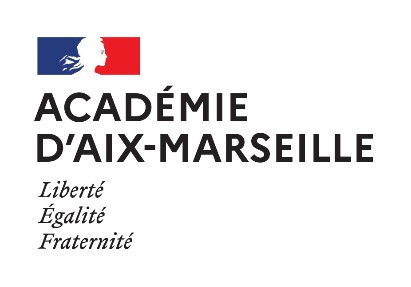 BILAN RELATIF AUX RÉSULTATS DE MESURAGE DU RADONConformément aux dispositions des articles L. 1333-22 et R. 1333-33 et suivants du code de la santé publique, notre établissement a fait l’objet de mesurages de l’activité volumique en radon, de la part du propriétaire des locaux, selon les normes en vigueur. L’activité volumique retenue pour l’établissement, est présentée dans le tableau ci-dessous : Nom de l’établissement : XXXXXXX nom XXXXXXX – XXXXXXX adresse XXXXXXX Nom de l’organisme de mesurage : XXXXXXXXPériode de mesurage initial : du xx/xx/xxxx au xx/xx/xxxx Résultat de l’activité volumique initial en radon :En cas de dépassement du niveau de référence en radon fixé à l'article R. 1333-28 du code de la santé publique, notre établissement est tenu de réduire la concentration en radon en dessous de ce niveau et d'en contrôler l'efficacité dans un délai de 36 mois suivant la réception des résultats du mesurage initial en radon.Des informations sur le radon sont disponibles sur le site internet suivant : – ministère chargé de la santé : https://solidarites-sante.gouv.fr/sante-et-environnement/batiments/article/radon« Date, nom, titre et signature du chef d’établissement »ACTIVITÉ VOLUMIQUE POUR L’ÉTABLISSEMENT APRES TRAVAUXen Bq.m-3 (2)ACTIVITÉ VOLUMIQUE POUR L’ÉTABLISSEMENT APRES TRAVAUXen Bq.m-3 (2)NIVEAU DE RÉFÉRENCE (1)en Bq.m-3Bâtiment A : Bâtiment C :300Bâtiment B : Bâtiment D : 300(1) Niveau de référence: niveau au-dessus duquel il est jugé inapproprié de permettre l’exposition des personnes. (2) L’activité volumique en radon est exprimée en Becquerels par mètre cube (Bq.m-3). Cette unité correspond au nombre d’atomes qui se désintègrent par seconde par mètre cube de gaz.(1) Niveau de référence: niveau au-dessus duquel il est jugé inapproprié de permettre l’exposition des personnes. (2) L’activité volumique en radon est exprimée en Becquerels par mètre cube (Bq.m-3). Cette unité correspond au nombre d’atomes qui se désintègrent par seconde par mètre cube de gaz.(1) Niveau de référence: niveau au-dessus duquel il est jugé inapproprié de permettre l’exposition des personnes. (2) L’activité volumique en radon est exprimée en Becquerels par mètre cube (Bq.m-3). Cette unité correspond au nombre d’atomes qui se désintègrent par seconde par mètre cube de gaz.